Twitter Debate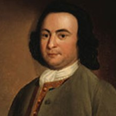 George Mason@GMasonSeriously, does this new Constitution even protect individual rights? #BORAlexander Hamilton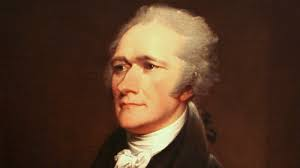 @Publius@GMason Before I even address this, what is #BOR?George Mason@GMason@Publius BILL OF RIGHTS! There has to be something that protects my freedom of speech and press, rights for those accused of a crime! #BORGeorge Mason@GMason@Publius w/o more limitations to this “new government” we’ll have anotherKing George situation on our hands. #iwillsendafullyarmedbattalliontoremindyouofmyloveAlexander Hamilton@Publius@GMason the AOC can hardly protect us now... we need a stronger national government #newconstitution #liftingweights #ratifynowGeorge Mason@GMason@Publius a stronger national government will lead to direct TYRANNY! #noKG3 #toomuchpower #liftlessweightsAlexander Hamilton@Publius@GMason The CONST. includes FEDERALISM #statepower #nationalpower#powerlimited #notyranny Alexander Hamilton@Publius@GMason not to mention the 3 branches (leg, exec, jud.) have#separatepowers in the Nat’l Gov. #limitedgovernment #ratifynowGeorge Mason@GMason@Publius shouldn’t power be given to those at the local level? Gov. can only be beneficial if it knows the problems of the people. #powertotheppl #statesrights #individualrightsAlexander Hamilton@Publius@GMason the state government and people will still have power becauseof systems like checks and balances that ensure no branch becomes toopowerful. #ratifynowGeorge Mason@GMason@Publius that is not enough. We need a #BOR to protect individual freedoms.#freedom #morechecks #notyrannyAlexander Hamilton@Publius@GMason no #BOR needs to be added. LIBERTY is defended enoughthrough the Constitution and to ensure that FREEDOM we must ratify it! #newconstitution #ratifynow